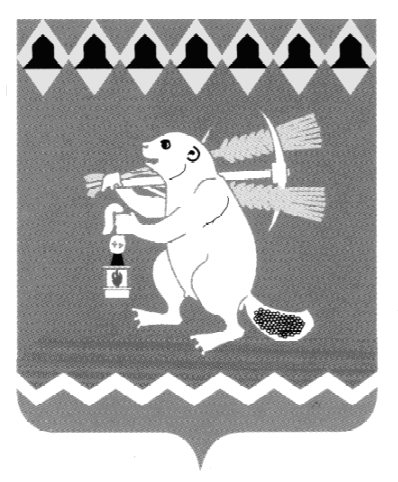 КОМИТЕТ ПО УПРАВЛЕНИЮ МУНИЦИПАЛЬНЫМ ИМУЩЕСТВОМ АРТЕМОВСКОГО ГОРОДСКОГО ОКРУГА Распоряжениеот 25 января 2021 года						                                       № 20Об утверждении перечня объектов муниципального имущества Артемовского городского округа, в отношении которых планируется заключение концессионного соглашенияВ соответствии со статьями 16, 51 Федерального закона Российской Федерации от 06 октября 2003 года № 131-ФЗ «Об общих принципах организации местного самоуправления в Российской Федерации», частью 3 статьи 4 Федерального закона Российской Федерации от 21 июля 2005 года № 115-ФЗ «О концессионных соглашениях», руководствуясь статьей 31 Устава Артемовского городского округа, в целях привлечения инвестиций в экономику Артемовского городского округа, обеспечения эффективности использования муниципального имущества,Утвердить перечень объектов муниципального имущества Артемовского городского округа, в отношении которых планируется заключение концессионного соглашения (Приложение).Опубликовать перечень объектов муниципального имущества Артемовского городского округа, в отношении которых планируется заключение концессионного соглашения, на официальном сайте Российской Федерации для размещения информации о проведении торгов http://torgi.gov.ru, на официальном сайте Артемовского городского округа и Комитета по управлению муниципальном имуществом Артемовского городского округа в информационно-телекоммуникационной сети «Интернет».Контроль исполнения настоящего распоряжения оставляю за собой.И.о. председателя                                                                                      Е.П. Кинзельская                                                                             Приложение к распоряжению                                                  Комитета по управлению                                                          муниципальным имуществом                                                               Артемовского городского округа                                                         от 25 января 2021 года № 20Перечень объектов муниципального имущества Артемовского городского округа, в отношении которых планируется заключение концессионного соглашения№Наименование объекта права, наименование оборудованияОсновные технические характеристики (диаметр, мм; тип прокладки; износ, мощность)Местонахождение (адрес)I. Комплекс зданий и сооружений:I. Комплекс зданий и сооружений:I. Комплекс зданий и сооружений:1.сооружение основного назначения – канализационная сеть, литер 1Протяженность26 610,0 м.Свердловская область, Артемовский район, п. Буланаш2.здание нежилого назначения (перекачная станция ул. Радищева), литер 1Площадь24 кв.м.Свердловская область, Артемовский район,п. Буланаш3.здание нежилого назначения (перекачная станция ул. Горького), литер 1Площадь44,2  кв.м.Свердловская область, Артемовский район,п. Буланаш4.здание нежилого назначения (перекачная станция ул. Механическая) с подвалом, литер АПлощадь256,2  кв.м.(в том числе подвал 113,0 кв.м.)Свердловская область, Артемовский район,п. Буланаш 5.сооружение основного назначения – забор железобетонный, литер 1Протяженность 811,9 мСвердловская область, Артемовский район,п. Буланаш6.здание нежилого назначения (перекачная станция), литер 10Площадь19,2  кв.м.Свердловская область, Артемовский район,п. Буланаш7.сооружение основного назначения – иловая площадка 1-ой очереди (в количестве 3-х штук), литер 12Площадь562,5  кв.м.Свердловская область, Артемовский район,п. Буланаш8.сооружение основного назначения – отстойники первичные двухъярусные (в количестве 2-х штук), литер 17Площадь100,4  кв.м.Свердловская область, Артемовский район,п. Буланаш9.сооружение основного назначения – отстойники вторичные двухъярусные (в количестве 2-х штук), литер 18Площадь157,0  кв.м.Свердловская область, Артемовский район,п. Буланаш10.здание нежилого назначения (насосная станция № 3), литер 7Площадь18,9 кв.м.Свердловская область, Артемовский район,п. Буланаш11.сооружение основного назначения – иловая площадка 2-ой очереди (в количестве 3-х штук), литер 13Площадь4175,2 кв.м.Свердловская область, Артемовский район,п. Буланаш12.здание нежилого назначения (песколовка), литер 11Площадь18,2 кв.м.Свердловская область, Артемовский район,п. Буланаш13.здание нежилого назначения (котельная), литер 4Площадь82,9 кв.м.Свердловская область, Артемовский район,п. Буланаш14.здание нежилого назначения (контора-лаборатория), литер 1Площадь188,8 кв.м.Свердловская область, Артемовский район,п. Буланаш15.сооружение основного назначения – блок аэротенок и отстойников (в количестве 2-х штук), литер 16Площадь602,6 кв.м.Свердловская область, Артемовский район,п. Буланаш16.здание нежилого назначения (воздуходувная станция) с пристроенной хлораторной, литер 19А, 19БПлощадь96,6 кв.м.Свердловская область, Артемовский район,п. Буланаш№Наименование объекта права, наименование оборудованияОсновные технические характеристики (диаметр, мм; тип прокладки; износ, мощность)Местонахождение (адрес)1. Технологическое оборудование:1. Технологическое оборудование:1. Технологическое оборудование:1. Технологическое оборудование:воздуходувка ТВ-80*1,4 перваяСвердловская область, Артемовский район,п. Буланашвоздуходувка ТВ-80*1,4 втораяСвердловская область, Артемовский район,п. Буланашнасос СМ 100-65-250/4 № 1 (перекачная ул. Механическая)Свердловская область, Артемовский район,п. Буланашнасос СМ 100-65-250/4 № 3 (перекачная ул. Механическая)Свердловская область, Артемовский район,п. Буланашнасос СМ 100-65-200/4 № 4 (перекачная ул. Механическая)Свердловская область, Артемовский район,п. Буланашнасос СМ 100-65-250/4 (перекачная ул. Горького)Свердловская область, Артемовский район,п. Буланашнасос СМ 100-65-200/4 № 1 (перекачная № 3 очистные)Свердловская область, Артемовский район,п. Буланашнасос СМ 100-65-200/4 № 2 (перекачная № 2 очистные)Свердловская область, Артемовский район,п. Буланашнасос СМ 100-65-200/2 № 2 (перекачная № 2 очистные)Свердловская область, Артемовский район,п. Буланашнасос дренажный ВК 5/24А-У2 (перекачная ул. Механическая)Свердловская область, Артемовский район,п. Буланашнасос дренажный К 8/18 (перекачная № 2 очистные)Свердловская область, Артемовский район,п. Буланашнасос ФГ 144 № 1 (перекачная ул. Радищева)Свердловская область, Артемовский район,п. Буланашнасос ФГ 144 № 2 (перекачная ул. Радищева)Свердловская область, Артемовский район,п. Буланашнасос ФГ 144 № 1 (перекачная № 2 очистные)Свердловская область, Артемовский район,п. Буланашнасос ФГ 144 № 2 (перекачная № 2 очистные)Свердловская область, Артемовский район,п. Буланашнасос ФГ 216/24 (перекачная ул. Горького)Свердловская область, Артемовский район,п. Буланашнасос ФГ 216/24 (перекачная № 1 очистные)Свердловская область, Артемовский район,п. Буланашнасос СД 250-22/5 (перекачная № 1 очистные)Свердловская область, Артемовский район,п. Буланашнасос К 150/500 (перекачная ул. Механическая)Свердловская область, Артемовский район,п. Буланашнасос К 8-18 (перекачная № 3 очистные)Свердловская область, Артемовский район,п. Буланашвентилятор ВЦ 4*75*2,5 № 1 (перекачная ул. Механическая)Свердловская область, Артемовский район,п. Буланашвентилятор ВЦ 4*75*2,5 №2 (перекачная ул. Механическая)Свердловская область, Артемовский район,п. Буланашвентилятор ВЦ 4*75*2,5 (хлораторная)Свердловская область, Артемовский район,п. Буланашнасос ГНОМ 16/16 (биофильтры)Свердловская область, Артемовский район,п. Буланашдистиллятор (лаборатория)Свердловская область, Артемовский район,п. Буланашнасос СМ 125-100-250/4 двиг. 15 кВт/1500 об/мин.Свердловская область, Артемовский район,п. Буланашвесы лабораторные ЛВ 210-АСвердловская область, Артемовский район,п. Буланашнасос СМ 100-65-250/4 н/р 7,5 кВт/1500 об/мин.Свердловская область, Артемовский район,п. Буланашспектрофотометр ПЭ-5300ВИСвердловская область, Артемовский район,п. Буланашкотел электрический «СКАТ» 12 кВтСвердловская область, Артемовский район,п. Буланашкран – балка с электроталью (перекачная Механическая)Свердловская область, Артемовский район,п. Буланашкран мостовой с электроталью (перекачная Механическая)Свердловская область, Артемовский район,п. Буланаш2. Иные сооружения водоотведения:2. Иные сооружения водоотведения:2. Иные сооружения водоотведения:2. Иные сооружения водоотведения:Канализационные сети30,0Свердловская область, Артемовский район, поселок Буланаш, канализационная сеть, расположенная от стены дома № 25 по ул. Театральная, через КК №№ 378,379,607,668 до КК № 672 по ул. Театральная, 25Канализационные сети130,0Свердловская область, р-н Артемовский, п. Буланаш, канализационная сеть, расположенная от стены дома № 28 по ул. М. Горького, через КК №№ 10,11,12,13,14,15 до КК № 16 по ул. М. Горького, 28Канализационные сети40,0Свердловская область, р-н Артемовский, п. Буланаш, канализационная сеть, расположенная от стены дома № 12 по ул. Машиностроителей до КК №№ 324,325,326,327 по ул. Машиностроителей, 12Канализационные сети25,0Свердловская область, р-н Артемовский, п. Буланаш, канализационная сеть, расположенная от стены дома № 22 по ул. М. Горького, через КК №№ 99,104 до КК №№ 98,102 по ул. М. Горького, 22Канализационные сети50,0Свердловская область, р-н Артемовский, п. Буланаш, канализационная сеть, расположенная от стены дома № 26 по ул. М. Горького, через КК №№ 24,25,27 до КК № 26 по ул. М. Горького, 26Канализационные сети30,0Свердловская область, р-н Артемовский, п. Буланаш, канализационная сеть, расположенная от стены дома № 25 по ул. М. Горького, через КК №№ 39,40 до КК №№ 45,46 по ул. М. Горького, 25Канализационные сети20,0Свердловская область, Артемовский район, поселок Буланаш, канализационная сеть, расположенная от стены дома№ 12 по ул. Кутузова, через КК № 287 до КК № 286 по ул. Кутузова, 12Канализационные сети70,0Свердловская область, Артемовский район, поселок Буланаш, канализационная сеть, расположенная от стены дома (ОВП № 3) № 31 по ул. М. Горького, через КК № 10 до КК № б/н по ул. М. Горького, 31Канализационные сети20,0Свердловская область, р-н Артемовский, п. Буланаш, канализационная сеть, расположенная от стены дома№ 14 по ул. Кутузова, через КК № 285 до КК№№ 284,535 по ул. Кутузова, 14Канализационные сети30,0Свердловская область, р-н Артемовский, п. Буланаш, канализационная сеть, расположенная от стены дома № 23 по ул. М. Горького, через КК №№41,42 до КК №№ 44,43 по ул. М. Горького, 23Канализационные сети30,0Свердловская область, р-н Артемовский, п. Буланаш, канализационная сеть, расположенная от стены дома № 24 по ул. М. Горького, через КК №№29,31 до КК №№ 28,30 по ул. М. Горького, 24Канализационные сети340,0Свердловская область, р-н Артемовский, п. Буланаш, канализационная сеть, расположенная от стены дома № 11 по ул. Комсомольская, через КК №№ 103,104 до КК № 102 по ул. Комсомольская, 11Канализационные сети25,0Свердловская область, р-н Артемовский, п. Буланаш, канализационная сеть, расположенная от стены дома № 9 по ул. Театральная, через КК №№ 212,213 до КК № 215 по ул. Театральная, 9Канализационные сети250,0Свердловская область, р-н Артемовский, п. Буланаш, канализационная сеть, расположенная от стены дома (ОУ школа № 9) № 21 по ул. Комсомольская до КК №№ 61, 63 по ул. Комсомольская, 21Канализационные сети150,0Свердловская область, р-н Артемовский, п. Буланаш, канализационная сеть, расположенная от стены дома (Профилакторий) № 33а по ул. М. Горького, через КК № б/н до КК № 23 по ул. М. Горького, 33Канализационные сети20,0Свердловская область, р-н Артемовский, п. Буланаш, канализационная сеть, расположенная от стены дома № 10 по ул. Машиностроителей до КК №№ 319,320,321,322,323 по ул. Машиностроителей, 10Канализационные сети110,0Свердловская область, р-н Артемовский, п. Буланаш, канализационная сеть, расположенная от стены дома№ 16 по ул. Комсомольская, через КК№№ 77,78,79,80,81 до КК № 82 по ул. Комсомольская, 16Канализационные сети60,0Свердловская область, р-н Артемовский район, п. Буланаш, канализационная сеть, расположенная от стены дома№ 16 по ул. Машиностроителей до КК №№ 526,527,528,529,530,531 по ул. Машиностроителей, 16Канализационные сети30,0Свердловская область, Артемовский район, поселок Буланаш, канализационная сеть, расположенная от стены дома № 8 по ул. Машиностроителей до КК №№ 319,320,321,322,323 по ул. Машиностроителей, 8Канализационные сети150,0Свердловская область, Артемовский район, поселок Буланаш, канализационная сеть, расположенная от стены дома № 33 по ул. М. Горького, через КК № б/н до КК № 23 по ул. М. Горького,33Канализационные сети50,0Свердловская область, р-н Артемовский, п. Буланаш, канализационная сеть, расположенная от стены дома № 10 по ул. Комсомольская, через КК №№ 133,132,133,134,135 до КК № 134 по ул. Комсомольская, 10Канализационные сети30,0Свердловская область, р-н Артемовский район, п. Буланаш, канализационная сеть, расположенная от стены дома № 4 по ул. Комсомольская, через КК№№ 184,185 до КК № 181 по ул. Комсомольская, 4Канализационные сети110,0Свердловская область, р-н Артемовский, п. Буланаш, канализационная сеть, расположенная от стены дома № 23 по ул. Комсомольская, через КК №№ 93,94,95,96,97 до КК № 92 по ул. Комсомольская, 23Канализационные сети30,0Свердловская область, р-н Артемовский, п. Буланаш, канализационная сеть, расположенная от стены дома № 19 по ул. М. Горького, через КК №№ 181,183 до КК№№ 180,182 по ул. М. Горького, 19Канализационные сети20,0Свердловская область, Артемовский район, поселок Буланаш, канализационная сеть, расположенная от стены дома № 31 по ул. Кутузова, через КК №№ 688,690 до КК №№ 687,689 по ул. Кутузова, 31Канализационные сети30,0Свердловская область, р-н Артемовский, п. Буланаш, канализационная сеть, расположенная от стены дома № 18 по ул. М. Горького, через КК №№ 121,123 до КК №№ 120,122 по ул. М. Горького, 18Канализационные сети30,0Россия, Свердловская область, Артемовский район, п. Буланаш, канализационная сеть, расположенная от стены дома № 21 по ул. М. Горького, через КК №№ 177,179 до КК№№ 176,178 по ул. М. Горького, 21Канализационные сети20,0обл. Свердловская, р-н Артемовский, п. Буланаш, канализационная сеть, расположенная от стены дома№ 33 по ул. Кутузова, через КК № 693 до КК №№ 689,692 по ул. Кутузова, 33Канализационные сети40,0Свердловская область, Артемовский район, поселок Буланаш, канализационная сеть, расположенная от стены дома № 26 по ул. Театральная, через КК №№ 662,663,664 до КК № 161 по ул. Театральная, 26Канализационные сети35,0Свердловская область, Артемовский район, поселок Буланаш, канализационная сеть, расположенная от стены дома № 1 по ул. Механическая, через КК№№ 271,272 до КК №№ 273,274 по ул. Механическая, 1Канализационные сети15,0Свердловская область, Артемовский район, поселок Буланаш, канализационная сеть, расположенная от стены дома № 35 по ул. Кутузова, через КК № 695 до КК №№ 692,694 по ул. Кутузова, 35Канализационные сети10,0Свердловская область, Артемовский район, поселок Буланаш, канализационная сеть, расположенная от стены дома № 1 по ул. Комсомольская до КК № 165 по ул. Комсомольская, 1Канализационные сети30,0Свердловская область, Артемовский район, поселок. Буланаш, канализационная сеть, расположенная от стены дома № 17 по ул. Комсомольская, через КК№№ 120,121 до КК № 119 по ул. Комсомольская, 17Канализационные сети60,0Свердловская область, р-н Артемовский, п. Буланаш, канализационная сеть, расположенная от стены дома № 18 по ул. Машиностроителей до КК №№ 532,533,534,535,536,537 по ул. Машиностроителей, 18Канализационные сети30,0Свердловская область, р-н Артемовский, п. Буланаш, канализационная сеть, расположенная от стены дома № 4а по ул. Комсомольская, через КК№№ 182,183 до КК № 181 по ул. Комсомольская, 4аКанализационные сети80,0Свердловская область, р-н Артемовский, п. Буланаш, канализационная сеть, расположенная от стены дома № 29 по ул. М. Горького, через КК № б/н до КК № 44 по ул. М. Горького, 29Канализационные сети48,0Свердловская область, р-н Артемовский, п. Буланаш, канализационная сеть, расположенная от стены дома (ДОУ д/с № 30) № 14а по ул. Комсомольская до КК № 74 по ул. Комсомольская, 14аКанализационные сети20,0Свердловская область, Артемовский район, поселок Буланаш, канализационная сеть, расположенная от стены дома № 20 по ул. Кутузова, через КК №№581,582 до КК№ 580 по ул. Кутузова, 20Канализационные сети30,0Свердловская область, р-н Артемовский, п. Буланаш, канализационная сеть, расположенная от стены дома № 17 по ул. М. Горького, через КК №№ 173,175 до КК №№ 172,174 по ул. М. Горького, 17Канализационные сети15,0Свердловская область, Артемовский район, поселок Буланаш, канализационная сеть, расположенная от стены дома № 15 по ул. Физкультурников, через КК № 391 до КК № 391 по ул. Физкультурников, 15Канализационные сети15,0Свердловская область, Артемовский район, поселок Буланаш, канализационная сеть, расположенная от стены дома № 16 по ул. Физкультурников, через КК № 397 до КК № 396 по ул. Физкультурников, 16Канализационные сети80,0Свердловская область, р-н Артемовский, п. Буланаш, канализационная сеть, расположенная от стены дома № 54 по ул. Победы, через КК №№ 188,189,190,191 до КК № 63 по ул. Победы, 54Канализационные сети50,0Свердловская область, Артемовский район, поселок Буланаш, канализационная сеть, расположенная от стены дома № 2 по ул. А. Невского, через КК № б/н до КК № 546 по ул. А. Невского, 2Канализационные сети25,0Свердловская область, Артемовский район, поселок Буланаш, канализационная сеть, расположенная от стены дома № 18 по ул. Физкультурников, через КК №№ 407,408 до КК № 106 по ул. Физкультурников, 18Канализационные сети20,0Свердловская область, Артемовский район, поселок Буланаш, канализационная сеть, расположенная от стены дома № 11 по ул. Физкультурников до КК №№ 386,387 по ул. Физкультурников, 11Канализационные сети50,0Россия, Свердловская область, Артемовский район, п. Буланаш, канализационная сеть, расположенная от стены дома№ 63 а по ул. Победы, через КК №№ 156,157,158 до КК № 155 по ул. Победы, 63аКанализационные сети10,0Свердловская область, Артемовский район, поселок Буланаш, канализационная сеть, расположенная от стены дома № 12 по ул. Физкультурников до КК №№ 392,393 по ул. Физкультурников, 12Канализационные сети10,0Свердловская область, Артемовский район, поселок Буланаш, канализационная сеть, расположенная от стены дома № 63 по ул. Победы до КК № 166 по ул. Победы, 63Канализационные сети60,0Свердловская область, р-н Артемовский, поселок Буланаш, канализационная сеть, расположенная от стены дома № 20 по ул. Машиностроителей до КК №№ 702,703,704,705,706,707 по ул. Машиностроителей, 2050.Канализационная сеть50,0Россия, Свердловская область, Артемовский район, п. Буланаш, канализационная сеть, расположенная от стены дома (ДОУ д/с № 7) № За по ул. Первомайская до КК 152 по ул. Первомайская, За51.Канализационная сеть10,0Россия, Свердловская область, Артемовский район, п. Буланаш, канализационная сеть, расположенная от стены дома № 3 по ул. Проходчиков до КК № 673 по ул. Проходчиков, 352.Канализационные сети15,0Россия, Свердловская область, Артемовский район, п. Буланаш, канализационная сеть, расположенная от стены дома № 4 по ул. Каменщиков, через КК № 566 до КК №№ 564,565 по ул. Каменщиков, 453.Канализационная сеть9,0Россия, Свердловская область, Артемовский район, п. Буланаш, канализационная сеть, расположенная от стены дома № 9 по ул. Вахрушева, через КК № б/н до КК б/н по ул. Вахрушева, 954.Канализационные сети30,0Россия, Свердловская область, Артемовский район, п. Буланаш, канализационная сеть, расположенная от стены дома № 2 по ул. Каменщиков, через КК № 567 до КК №№ 565,568 по ул. Каменщиков, 255.Канализационные сети10,0Россия, Свердловская область, Артемовский район, п. Буланаш, канализационная сеть, расположенная от стены дома № 6 по ул. Декабристов до КК № 501 по ул. Декабристов, 656.Канализационные сети6,0Свердловская область, Артемовский район, поселок Буланаш, канализационная сеть, расположенная от стены дома (Муз. школа №2) №7 по ул. Вахрушева до КК №б/н по ул. Вахрушева, 757.Канализационные сети25,0Свердловская область, Артемовский район, п. Буланаш, канализационная сеть, расположенная от стены дома № 39 по ул. Ф. Революции, через КК № 192 до КК№ 193 по ул. Вахрушева, 958.Канализационные сети30,0обл. Свердловская, р-н Артемовский, п. Буланаш, канализационная сеть, расположенная от стены дома № 16 по ул. Механическая, через КК №№ 645,649 до КК №№ 643,648 по ул. Механическая, 1659.Канализационные сети40,0обл. Свердловская, р-н Артемовский, п. Буланаш, канализационная сеть, расположенная от стены дома (ЦВР № 27) № 8 по ул. М. Горького, через КК № б/н до КК № 141 по ул. М. Горького, 860.Канализационные сети200,0Россия, Свердловская область, Артемовский район, п. Буланаш, канализационная сеть, расположенная от стены дома (ОУ школа № 8) № 7 по ул. Комсомольская до КК № 152 по ул. Комсомольская, 761.Канализационные сети10,0Россия, Свердловская область, Артемовский район, поселок Буланаш, канализационная сеть, расположенная от стены дома № 6 по ул. Театральная до КК № 210 по ул. Театральная, 662.Канализационные сети30,0Россия, Свердловская область, Артемовский район, п. Буланаш, канализационная сеть, расположенная от стены дома № 1 по ул. Первомайская, через КК № б/н до КК № 165 по ул. Первомайская, 163.Канализационные сети80,0Россия, Свердловская область, Артемовский район, п. Буланаш, канализационная сеть, расположенная от стены дома № 1 по ул. Коммунальная, через КК№№ 230,231,232,233 до КК № 229 по ул.  Коммунальная, 164.Канализационные сети10,0Россия, Свердловская область, Артемовский район, поселок Буланаш, канализационная сеть, расположенная от стены дома № 25 по ул. Кутузова до КК № б/н по ул. Кутузова, 2565.Канализационные сети10,0Россия, Свердловская область, Артемовский район, поселок Буланаш, канализационная сеть, расположенная от стены дома № 8 по ул. Театральная до КК № 200 по ул. Театральная, 866.Канализационные сети150,0Россия, Свердловская область, Артемовский район, п. Буланаш, канализационная сеть, расположенная от стены дома № 8 по ул. Комсомольская, через КК№№ 138,139,140,141,142,143, 144 до КК № 137 по ул. Комсомольская, 867.Канализационные сети60,0Россия, Свердловская область, Артемовский район, п. Буланаш, канализационная сеть, расположенная от стены дома № 6 по ул. Машиностроителей до КК №№ 114,115,116,117,118 по ул. Машиностроителей, 668.Канализационные сети20,Россия, Свердловская область, Артемовский район, п. Буланаш, канализационная сеть, расположенная от стены дома (ЖС кооператив) № 9 по ул. Комсомольская до КК № 106 по ул. Комсомольская, 969.Канализационные сети40,0Россия, Свердловская область, Артемовский район, п. Буланаш, канализационная сеть, расположенная от стены дома № 32 по ул. Кутузова, через КК №№ 685,686 до КК № 683 по ул. Кутузова, 3270.Канализационные сети30,0Россия, Свердловская область, Артемовский район, поселок Буланаш, канализационная сеть, расположенная от стены дома (ДОУ д/с № 12) № 10а по ул. Комсомольская до КК № 126 по ул. Комсомольская, 10а71.Канализационные сети40,0Свердловская область, Артемовский район, п. Буланаш, канализационная сеть, расположенная от стены дома № 3 по ул. Первомайская, через КК№№ 342,343,344 до КК № 341 по ул. Физкультурников, 372.Канализационные сети30,0Россия, Свердловская область, Артемовский район, поселок Буланаш, канализационная сеть, расположенная от стены дома (Демид. Колледж) № 8 по ул. Коммунальная, через КК №№ 226,227 до КК № 225 по ул. Коммунальная, 873.Канализационные сети3,0Свердловская область, Артемовский район, п. Буланаш, канализационная сеть, расположенная от стены дома (ДОУ д/с № 18) № 1а по ул. Коммунальная до КК № б/н по ул. Коммунальная, 1а74.Канализационные сети25,0Россия, Свердловская область, Артемовский район, поселок Буланаш, канализационная сеть, расположенная от стены дома№ 16 по ул. Кутузова, через КК № б/н до КК №№ 573,574,575 по ул. Кутузова, 1675.Канализационные сети30,0Россия, Свердловская область, Артемовский район, п. Буланаш, канализационная сеть, расположенная от стены дома № 20 по ул. М. Горького, через КК №№ 106,105 до КК №№ 107,107а по ул. М. Горького, 2076.Канализационные сети10,0Россия, Свердловская область, Артемовский район, п. Буланаш, канализационная сеть, расположенная от стены дома № 13 по ул. Физкультурников до КК№№ 388,389 по ул. Физкультурников, 1377.Канализационные сети705,0Свердловская область, Артемовский район, поселок Буланаш, канализационная сеть, расположенная от стены дома (БШИ) № 2 по ул. Октябрьская до КК № 500 по ул. Октябрьская, 278.Канализационные сети20,0Свердловская область, Артемовский район, поселок Буланаш, канализационная сеть, расположенная от стены дома № 6 по ул. Проходчиков, через КК № 652 до КК№№ 651,653 по ул. Проходчиков, 679.Канализационные сети20,0Свердловская область, Артемовский район, поселок Буланаш, канализационная сеть, расположенная от стены дома № 4 по ул. Строителей до КК №№ 51,52,53 по ул. Строителей, 4 80.Канализационные сети40,0Свердловская область, Артемовский район, поселок. Буланаш, канализационная сеть, расположенная от стены дома № 2в по ул. Радищева, через КК №№ 307,308 до КК № 306 по ул. Радищева, 2в81.Канализационные сети60,0Свердловская область, Артемовский район, поселок Буланаш, канализационная сеть, расположенная от стены дома № 2 по ул. Строителей, через КК №№ 55,56,57 до КК № 54 по ул. Строителей, 282.Канализационные сети25,0Свердловская область, Артемовский район, поселок Буланаш, канализационная сеть, расположенная от стены дома № 2 по пл. Театральная, через КК № 524 до КК №№ 525,526,528 по пл. Театральная, 283.Канализационные сети10,0Свердловская область, Артемовский район, поселок Буланаш, канализационная сеть, расположенная от стены дома № 1 по ул. Проходчиков до КК № 673 по ул. Проходчиков, 184.Канализационные сети200,0Свердловская область, Артемовский район, поселок Буланаш, канализационная сеть, расположенная от стены дома (ДЦТ № 22) № 1 по ул. Грибоедова до КК № 254 по ул. Грибоедова, 185.Канализационные сети10,0Свердловская область, Артемовский район, поселок Буланаш, канализационная сеть, расположенная от стены дома № 7 по ул. Проходчиков, через КК № 641 до КК № 637 по ул. Проходчиков, 786.Канализационные сети80,0Свердловская область, Артемовский район, поселок Буланаш, канализационная сеть, расположенная от стены дома № 54а по ул. Ф. Революции, через КК № б/н до КК № 160 по ул. Ф. Революции, 54а87.Канализационные сети60,0Свердловская область, Артемовский район, поселок Буланаш, канализационная сеть, расположенная от стены дома № 8 по ул. Первомайская, через КК № 186,187,188,189,190 до КК № 181 по ул. Первомайская, 888.Канализационные сети25,0Свердловская область, Артемовский район, поселок Буланаш, канализационная сеть, расположенная от стены дома № 1 по пл. Театральная до КК №№ 539,571,366 по пл. Театральная, 189.Канализационные сети90,0Свердловская область, Артемовский район, поселок Буланаш, канализационная сеть, расположенная от стены дома № 8 по ул. Строителей, через КК №№ 68,69,70,71 до КК № 60 по ул. Строителей, 890.Канализационные сети40,0Свердловская область, Артемовский район, поселок Буланаш, канализационная сеть, расположенная от стены дома № 8 по ул. Проходчиков, через КК №№ 644,646,647 до КК №№643,651 по ул. Проходчиков, 891.Канализационные сети6,0Свердловская область, Артемовский район, поселок Буланаш, канализационная сеть, расположенная от стены дома (ТОМС п. Буланаш) № 1а по пл. Театральная до КК № 538 по пл. Театральная, 1а92.Канализационные сети90,0Свердловская область, Артемовский район, поселок Буланаш, канализационная сеть, расположенная от стены дома № 6 по ул. Строителей, через КК №№ 64,65,67 до КК № 59 по ул. Строителей, 693.Канализационные сети20,0Свердловская область, Артемовский район, поселок Буланаш, канализационная сеть, расположенная от стены дома № 6 по ул. Новая, через КК №№512,513 до КК №№ 510,511 по ул. Новая, 694.Канализационные сети15,0Свердловская область, Артемовский район, поселок Буланаш, канализационная сеть, расположенная от стены дома (ЦКиК «Родина») по пл. Театральная, через КК № 531 до КК № 530 по пл. Театральная, б/н95.Канализационные сети20,0Свердловская область, Артемовский район, поселок Буланаш, канализационная сеть, расположенная от стены дома № 4 по ул. Проходчиков, через КК № 657 до КК №№ 654, 656 по ул. Проходчиков, 496.Канализационные сети20,0Россия, Свердловская область, Артемовский район, п. Буланаш, канализационная сеть, расположенная от стены дома № 2 по ул. Проходчиков до КК №№ 674,676,677 по ул. Проходчиков, 297.Канализационные сети10,0Свердловская область, Артемовский район, поселок Буланаш, канализационная сеть, расположенная от стены дома № 41 по ул. Ф. Революции до КК № 102 по ул. Ф. Революции, 4198.Канализационные сети10,0Свердловская область, Артемовский район, поселок Буланаш, канализационная сеть, расположенная от стены дома №14 по ул. Физкультурников до КК №№394,395 по ул.Физкультурников,1499.Канализационные сети10,0Свердловская область, Артемовский район, поселок Буланаш, канализационная сеть, расположенная от стены дома № 54 по ул. Ф. Революции, через КК №№ 114,115 до КК№ 113 по ул. Ф. Революции, 54100.Канализационные сети20,0обл. Свердловская, р-н Артемовский, п. Буланаш, ул. Вахрушева, канализационная сеть, расположенная от стены дома № 3 по ул. Вахрушева, через КК № 217 до КК №№ 220,222 по ул. Вахрушева, 3101.Канализационные сети6,0Свердловская область, Артемовский район, поселок Буланаш, ул. Вахрушева, канализационная сеть, расположенная от стены дома (БДЮСШ 25) № 4 по ул. Вахрушева до КК № б/н по ул. Вахрушева, 4102.Канализационные сети30,0Свердловская область, Артемовский район, поселок Буланаш, канализационная сеть, расположенная от. стены дома № 15 по ул. Комсомольская, через КК №№ 116,117 до КК№ 113 по ул. Комсомольская, 15103.Канализационные сети50,0Свердловская область, Артемовский район, поселок Буланаш, канализационная сеть, расположенная от стены дома № 6 по ул. Коммунальная, через КК №№ 248,249,251 до КК № 247 по ул. Коммунальная, 6104.Канализационные сети15,0Свердловская область, Артемовский район, поселок Буланаш, канализационная сеть, расположенная от стены дома (Отдел полиции 25) № 12 по ул. Театральная, через КК № б/н до КК № 204 по ул. Театральная, 12 105.Канализационные сети20.0Свердловская область, Артемовский район, поселок Буланаш, канализационная сеть, расположенная от стены дома № 28 по ул. Театральная, через КК №№ 474.475 до КК № 473 по ул. Театральная, 28106.Канализационные сети20,0Свердловская область, Артемовский район, поселок Буланаш, канализационная сеть, расположенная от стены дома № 24 по ул. Кутузова, через КК № 612 до КК№№ 611,663 по ул. Кутузова, 24107.Канализационные сети20,0Свердловская область, Артемовский район, поселок Буланаш, канализационная сеть, расположенная от стены дома № 2 по ул. Грибоедова, через КК № 253 до КК№№ 250,251 по ул. Грибоедова, 2108.Канализационные сети130,0Свердловская область, Артемовский район, поселок Буланаш, канализационная сеть, расположенная от стены дома № 3 по ул. М. Горького, через КК №№ 380,381,382,383,384 ,385 до КК № 386 по ул. М. Горького, 3109.Канализационные сети150,0Свердловская область, р-н Артемовский, п. Буланаш, канализационная сеть, расположенная от стены дома № 5 по ул. Театральная, через КК №№ 219.2,219.3,219.4,21 9.5,219.6 до КК № 219.1 по ул. Театральная, 5110.Канализационные сети30,0Свердловская область, р-н Артемовский, п. Буланаш, Канализационная сеть, расположенная от стены дома № 5 по ул. Вахрушева, через КК №№ 218,219 до КК№ 220 по ул. Вахрушева, 5111.Канализационные сети35,0Свердловская область, Артемовский район, поселок Буланаш, канализационная сеть, расположенная от стены дома № 17 по ул. Театральная, через КК №№ 370,371 до КК № 368 по ул. Театральная, 17112.Канализационные сети150,0Свердловская область, р-н Артемовский, поселок Буланаш, канализационная сеть, расположенная от стены дома № 7 по ул. Театральная, через КК №№ 288,289,290,291,292 до КК № 288а по ул. Театральная, 7113.Канализационные сети10,0Свердловская область, Артемовский район, поселок Буланаш, канализационная сеть, расположенная от стены дома № 13 по ул. Театральная до КК № 358а по ул. Театральная, 13114.Канализационные сети40,0Свердловская область, р-н Артемовский, п. Буланаш, канализационная сеть, расположенная от стены дома № 1 а по ул. Физкультурнике в, через КК №№ 194,195 до КК№ 196 по ул. Физкультурников, 1а115.Канализационные сети30,0Свердловская область, р-н Артемовский, п. Буланаш, канализационная сеть, расположенная от стены дома (УПК)№ 10 по ул. Коммунальная, через КК №№ б/н до КК № 225 по ул. Коммунальная, 10116.Канализационные сети20,0Свердловская область, Артемовский район, поселок Буланаш, канализационная сеть, расположенная от стены дома № 7 по ул. Физкультурников в, через КК №№ 208,209 до КК № 207 по ул. Физкультурников, 7117.Канализационные сети80,0Свердловская область, р-н Артемовский, п. Буланаш, канализационная сеть, расположенная от стены дома № 56 по ул. Победы, через КК №№ 184,185,186,187 до КК № 63 по ул. Победы, 56118.Канализационные сети15,0Свердловская область, Артемовский район, поселок Буланаш, канализационная сеть, расположенная от стены дома № 11 по ул. Театральная, через КК №№ 214,357 до КК №№ 215,356 по ул. Театральная, 11119.Канализационные сети50,0Свердловская область, р-н Артемовский, п. Буланаш канализационная сеть, расположенная от стены дома № 65 по ул. Победы, через КК №№ 167,168,169 до КК № 422 по ул. Победы, 65120.Канализационные сети120,0Свердловская область, р-н Артемовский, п. Буланаш, канализационная сеть, расположенная от стены дома № 6 по ул. Комсомольская, через КК №№ 146,147,148,149,150 ,151 до КК № 151 (152) по ул. Комсомольская, 6121.Канализационные сети10,0Свердловская область, Артемовский район, поселок Буланаш, канализационная сеть, расположенная от стены дома № 4 по ул. Кутузова до КК №№ 236,237 по ул. Кутузова, 4122.Канализационные сети40,0Свердловская область, р-н Артемовский, п. Буланаш, канализационная сеть, расположенная от стены дома № 61 по ул. Победы, через КК №№ 163,164 до КК № 162 по ул. Победы, 61123.Участок канализационной сети в поселке Буланаш от стены дома №3 по улице Александра Невского до КК№276, 5ККб/нпротяженность 24,0м.Россия, Свердловская область, Артемовский район, п. Буланаш, ул. Александра Невского, 3124.Участок канализационной сети в поселке Буланаш от стен дома № 1 по улице Угольщиков, через вводы в дом и КК №№ 525,524,523,522 и КК б/н, от стены дома № 13 по улице Первомайская через ввод в дом и КК б/н до КК № 498 по улице Первомайскаяпротяженность 120,0м.Россия, Свердловская область, Артемовский район, п. Буланаш125.Участок канализационной сети в поселке Буланаш от стены дома № 5 по ул. Угольщиков, через вводы в дом и КК №№504,505,506 и КК б/н до КК №503 по улице Декабристовпротяженность 65,0м.Россия, Свердловская область, Артемовский район, п. Буланаш, ул. Угольщиков,5126.Участок канализационной сети в поселке Буланаш от стен дома № 27 по улице Театральная до КК №№ 379, 669, 671протяженность 27,0м.Россия, Свердловская область, Артемовский район, п. Буланаш127.Участок канализационной сети в поселке Буланаш от стены дома № 2 по улице Механическая до КК № 276 по улице Механическаяпротяженность 10,0м. Россия, Свердловская область, Артемовский район, п. Буланаш, ул. Механическая, д. 2128.Участок канализационной сети в поселке Буланаш от стен дома № 21 по улице Кутузова до КК №№ 620, 621, 622протяженность 13,0м. Россия, Свердловская область, Артемовский район, п. Буланаш, ул. Кутузова, д.21129.Участок канализационной сети в поселке Буланаш от стен дома № 8 по улице Кутузова до КК №№ 239,240протяженность 8,0м. Россия, Свердловская область, Артемовский район, п. Буланаш, улица Кутузова, д. 8130.Участок канализационной сети в поселке Буланаш от стены дома № 25 по улице Кутузова через КК и вводы в жилые дома №№ 25, 27, 29 по улице Кутузова, через КК и вводы в жилые дома №№ 5, 7 по улице Проходчиков до КК № 653 по улице Проходчиковпротяженность 273,0м. Россия, Свердловская область, Артемовский район, п. Буланаш131.Участок канализационной сети в поселке Буланаш от стены дома № 8 по улице Механическая через КК № 558 и 2 КК б/н до КК № 557 по улице Механическаяпротяженность 59,0м. Россия, Свердловская область, Артемовский район, п. Буланаш, д.8132.Участок канализационной сети в поселке Буланаш от стены дома №3б по ул. Первомайская через вводы в дом и 5КК б/н до КК № 452 у дома №6 по улице Комсомольскаяпротяженность 148,0м. Россия, Свердловская область, Артемовский район, п. Буланаш 133.Участок канализационной сети в поселке Буланаш от стены дома № 13 по ул. Первомайская через КК № 521 до КК №519 по улице Первомайскаяпротяженность 21,0м. Россия, Свердловская область, Артемовский район, п. Буланаш, ул. Первомайская, д.13134.Участок канализационной сети в поселке Буланаш от стены дома № 7 по улице Механическая до КК № 559 по улице Механическаяпротяженность 10,0м. Россия, Свердловская область, Артемовский район, п. Буланаш, ул. Механическая, 7135.Участок канализационной сети в поселке Буланаш от КК б/н через КК № 37 до стены дома № 27 по улице Максима Горького, от КК №47 через КК № 38 до стен домов №№ 27, 25 по улице Максима Горькогопротяженность 50,0м. Россия, Свердловская область, Артемовский район, п. Буланаш, ул. Максима Горького136.Участок канализационной сети в поселке Буланаш от стены дома № 1 по улице Александра Невского через КК № 295, 4 КК б/н, КК №293, КК б/н до КК № 541 по улице Каменщиковпротяженность 158,0м. Россия, Свердловская область, Артемовский район, п. Буланаш, ул. Александра Невского, д.1137.Участок канализационной сети в поселке Буланаш от стены дома (многоквартирный дом) № 2 по ул. Октябрьская до КК б/н у дома (многоквартирный дом) № 2 по ул. Октябрьскаяпротяженность 7,0м. Россия, Свердловская область, Артемовский район, п. Буланаш, ул. Октябрьская, д.2138.Сооружениепротяженность - 141,0м.Россия, Свердловская область, Артемовский район, п. Буланаш, от КК 402 через канализационные колодцы жилого дома № 41 по улице Февральской Революции до канализационных колодцев жилого дома № 39 по улице Февральской Революции139.Сооружениепротяженность - 90,0 м.Россия, Свердловская область, Артемовский район, п. Буланаш, от колодца напротив дома № 34 по улице Челюскинцев далее до дома № 36 и далее через дорогу ввод в коллектор больничного городка140.Канализационная сеть (от стены дома № 6 по ул. Механическая до КК № 282 по ул. Механическая, 6)протяженность - 10,0м.Россия, Свердловская область, Артемовский район, п. Буланаш, ул. Механическая, д.6